Бекітемін:__________Мектеп директорының оқу- ісі жөніндегі орынбасары: ИнформатикаСабақтың барысы:Бөлім:Компьютер және қауіпсіздікКомпьютер және қауіпсіздікПедагогтің аты-жөні:Күні:Сынып: 5Қатысушылар саны:Қатыспағандар саны:Сабақтың тақырыбы:Компьютерде өзіңе зиян келтірмей қалай жұмыс істеуге болады?Компьютерде өзіңе зиян келтірмей қалай жұмыс істеуге болады?Оқу бағдарламасына сәйкес оқыту мақсаттары:5.4.1.1 қауіпсіздік ережелерін бұзу салдары туралы талдау.5.4.1.1 қауіпсіздік ережелерін бұзу салдары туралы талдау.Сабақтың мақсаты:Компьютермен жұмыс кезінде адам ағзасына келтіретін зиян түрлерін анықтайды.Компьютердің адам ағзасына келтіретін зиян түрлерін салыстырады. Компьютермен жұмыс кезінде қауіпсіздік ережесін сақтаудың маңыздылығын тұжырымдайды.Компьютермен жұмыс кезінде адам ағзасына келтіретін зиян түрлерін анықтайды.Компьютердің адам ағзасына келтіретін зиян түрлерін салыстырады. Компьютермен жұмыс кезінде қауіпсіздік ережесін сақтаудың маңыздылығын тұжырымдайды.Сабақтың кезеңі/ уақытыПедагогтің әрекетіОқушының әрекетіБағалауРесурстарСабақтың басы5 минутҰйымдастыру кезеңі
Сәлемдесу, түгендеу.
Сыныпта көңілді ахуал орнату«Көңіл-күй эмоциясы»Өткен сабақты еске түсіру «Принтер» әдісі Сыныпты топқа бөлу 1 топ Қауіпсіздік2 топ  Ереже Мұғаліммен сәлемдеседі, өз көңіл-күйлері туралы хабарлайды Өткен сабақ бойынша сұрақтарға жауап береді Мадақтау Сабақ барысында әр оқушы өз-өзін бағалау парағы арқылы бағалайды Өткен сабақты еске түсіру 2 баллОқулықИнтерактивті тақтаКомпьютерлерQr код Сабақтың ортасы35 минутЖаңа тақырыпты ашу «Мағынаны таны» әдісіЖаңа тақырып туралы қықаша түсініктеме беру Топтық жұмыс . Мәтінмен жұмыс «Әңгімелесетін әріптестер»1 топ Компьютер алдында неге ұзақ уақыт отыруға болмайды?2 топ Компьютермен жұмыс істеу кезіндегі қандай ережелер бар?Дескриптор: 1.Компьютермен жұмыс кезінде адам ағзасына келтіретін зиян түрлерін анықтайды.2.Компьютермен жұмыс кезінде қауіпсіздік ережесін сақтаудың маңыздылығын тұжырымдайды.Жұптық жұмыс. Практикалық жұмыс 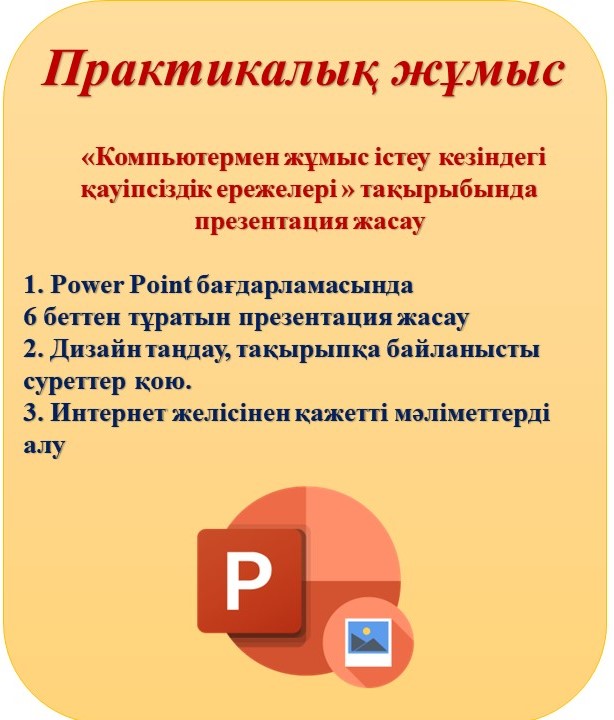 Дескриптор:Компьютердің денсаулыққа зиянын түсінедіКомпьютерде қалай қауіпсіз жұмыс жасауға болатынын саралайдыЖеке жұмыс. «Боуллинг» әдісі Жаңа тақырып бойынша тест жұмысын орындайды Дескриптор:1.Жаңа тақырып бойынша білімдерін саралайды 2.Қауіпсіздік ережелерін біледіСабаққа белсене қатысып, сұрақтарға жауап бередіБейнеролик көреді Топтық талқылау жүргізеді Компьютерде тапсырмалар орындайдыЖаңа тақырып бойынша тест жұмысын орындайды Мадақтау Топтық жұмыста белсенділік үшін -2 баллТоптар бір-бірін лайк арқылы бағалайдыПрактикалық жұмыс-4 баллЖеке жұмыс-2 балл Презентация Бейнеролик ОқулықПлакат ФломастерКомпьютер Таратпа парақGenially платформасыСабақтың соңы5 минутСабақты қорытындылау Оқушыларды бағалау Кері байланыс Әңгімелесуге қатысадыМадақтау «Темір жол» билеті 